Factors influencing lifespan dependency on agricultural crops by brown bearsTomoki Sakiyama, Junko Morimoto, Jun Matsubayashi, Yasuto Furukawa, Mami Kondo, Hifumi Tsuruga, Tsutomu Mano, and Futoshi NakamuraCorresponding authorTomoki SakiyamaE-mail: wisdom.tree.1994@gmail.comTel.: +81-80-6643-0141Fax: +81-152-26-7575Supplementary materialTable S1. Mean (±SD) stable isotope ratios [δ13C, δ15N] and concentrations of carbon (C) and nitrogen (N) [%] in the potential dietary resources of brown bears (Ursus arctos) harvested from 2000 to 2012 in Hokkaido, Japan.aAnts and deer combinedTable S2. Spearman’s correlation analysis results for the explanatory variables of each buffer size in the generalized linear model analysis.Text S1. Sources of corn field area dataThe listed sources were used to derive the municipal area of corn fields in our study area.Hakodate City (2017) Overview of Hakodate agriculture, forestry and fisheries. https://www.city.hakodate.hokkaido.jp/docs/2014031100781/files/zentai.pdf. Accessed 1 March 2018Hiyama Subprefecture (2015). Area of dent corn fields in Hiyama subprefecture. http://www.hiyama.pref.hokkaido.lg.jp/ss/num/toukei/25-18dentokon.pdf. Accessed 1 December 2016Ministry of Agriculture, Forestry and Fisheries Hokkaido Statistics Office (2002) Annual statistics of Hokkaido agriculture, forestry, and fisheries (Municipally sorted statistics) from 2000 to 2001. Ministry of Agriculture, Forestry and Fisheries, JapanMinistry of Agriculture, Forestry and Fisheries Hokkaido Statistics Office (2003) Annual statistics of Hokkaido agriculture, forestry, and fisheries (Municipally sorted statistics) from 2001 to 2002. Ministry of Agriculture, Forestry and Fisheries, JapanMinistry of Agriculture, Forestry and Fisheries Hokkaido Statistics Office (2004) Annual statistics of Hokkaido agriculture, forestry, and fisheries (Municipally sorted statistics) from 2002 to 2003. Ministry of Agriculture, Forestry and Fisheries, JapanMinistry of Agriculture, Forestry and Fisheries Hokkaido Statistics Office (2005) Annual statistics of Hokkaido agriculture, forestry, and fisheries (Municipally sorted statistics) from 2003 to 2004. Ministry of Agriculture, Forestry and Fisheries, JapanMinistry of Agriculture, Forestry and Fisheries Hokkaido Statistics Office (2006) Annual statistics of Hokkaido agriculture, forestry, and fisheries (Municipally sorted statistics) from 2004 to 2005. Ministry of Agriculture, Forestry and Fisheries, JapanMinistry of Agriculture, Forestry and Fisheries Hokkaido Statistics Office (2007) Annual statistics of Hokkaido agriculture, forestry, and fisheries (Municipally sorted statistics) from 2005 to 2006. Ministry of Agriculture, Forestry and Fisheries, JapanMinistry of Agriculture, Forestry and Fisheries Hokkaido Statistics Office (2008) Annual statistics of Hokkaido agriculture, forestry, and fisheries (Municipally sorted statistics) from 2006 to 2007. Ministry of Agriculture, Forestry and Fisheries, JapanOshima Subprefecture (2013) Statistics on Oshima agriculture 2013. Oshima Subprefecture, Hokkaido, JapanSetana Town (2014) Overview of Setana agriculture. http://www.town.setana.lg.jp/uploads/documents/669640.pdf. Accessed 3 April 2019Yakumo Town (2019) Statistics on industry in Yakumo town 2016. https://www.town.yakumo.lg.jp/uploaded/attachment/5976.pdf. Accessed 3 April 2019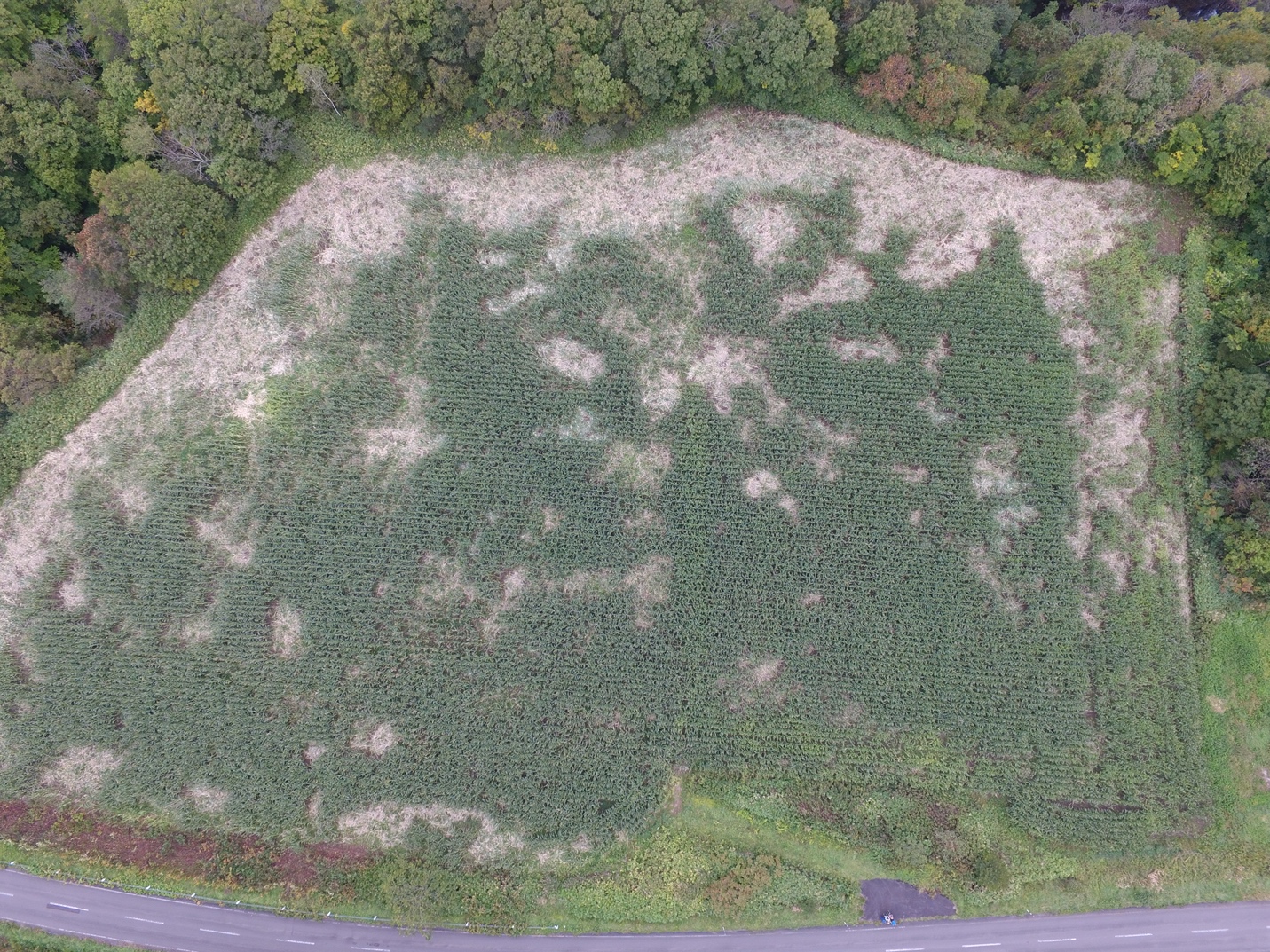 Fig. S1 An aerial photo of a damaged corn field surrounded by a forest in the Oshima Peninsula. Damaged corns (white area) are distributed mostly at the periphery of the field, while some small patches of corn are also present inside the field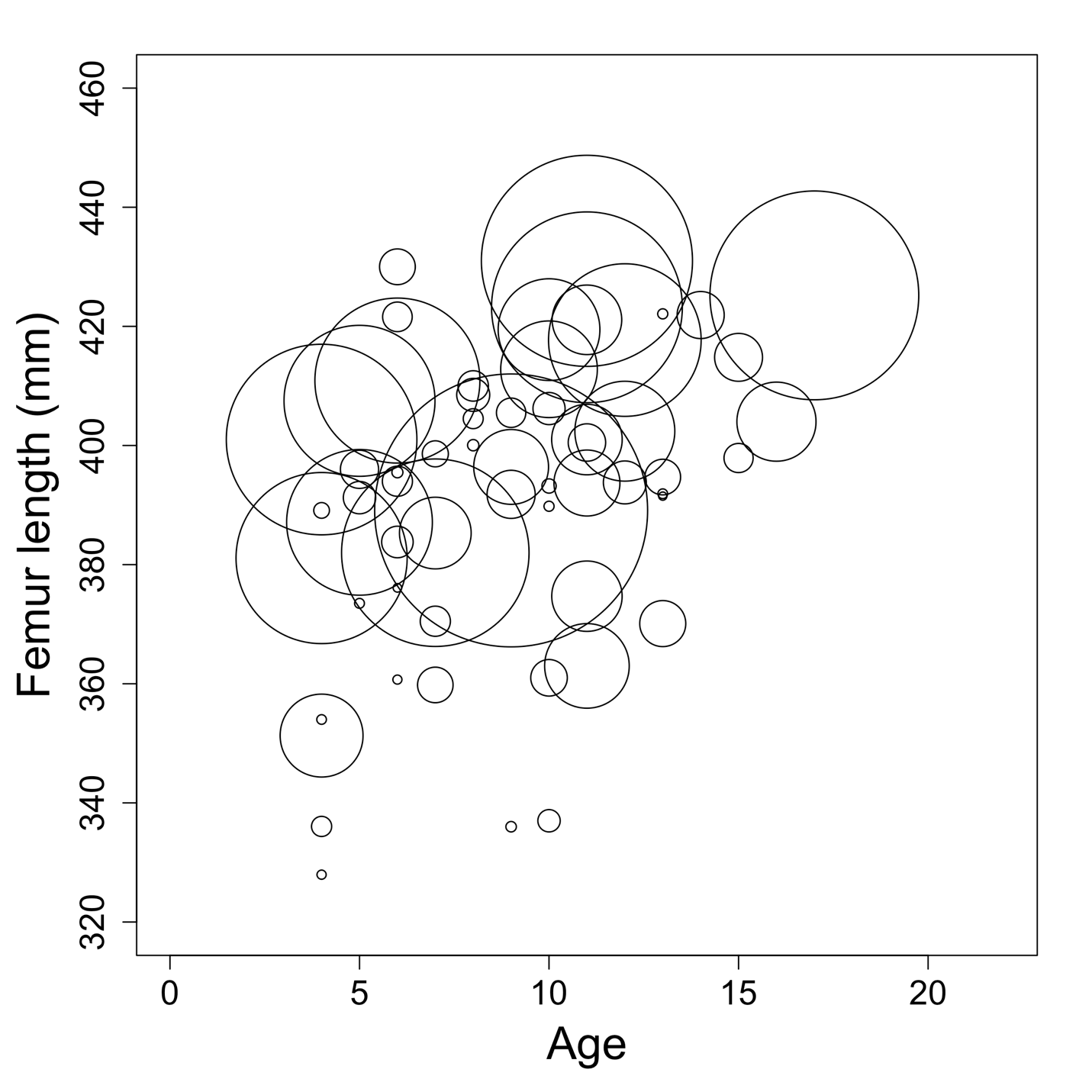 Fig. S2 A bubble chart showing the relationship between age, femur length (e.g., body size), and corn consumption of male brown bears (Ursus arctos) harvested from 2000 to 2012 in Hokkaido, Japan. The diameter of the circles indicates the relative amount of corn consumption by bearsSexBuffer
 size
(km)Age-
Femur LengthAge-
Human PopulationAge-
Edge LengthAge-
Corn Field AreaFemur Length-
Human PopulationFemur Length-
Edge LengthFemur Length-
Corn Field AreaHuman Population-
Edge LengthHuman Population-
Corn Field AreaEdge Length-
Corn Field AreaFemale1.0-0.1470.026-0.124-0.0400.2600.043-0.085-0.284-0.2550.897Female1.5-0.1470.000-0.123-0.0340.2690.036-0.091-0.351-0.2840.892Female2.0-0.147-0.039-0.106-0.0280.2780.003-0.124-0.357-0.2710.873Female2.5-0.147-0.055-0.111-0.0290.283-0.002-0.128-0.326-0.2260.863Female3.0-0.147-0.056-0.105-0.0340.271-0.008-0.135-0.318-0.2080.870Female3.5-0.147-0.047-0.099-0.0290.269-0.008-0.139-0.294-0.1850.870Male1.00.3940.0610.032-0.0320.0240.2550.153-0.0100.0680.873Male1.50.3940.0750.038-0.0260.0700.2540.1660.0550.0840.872Male2.00.3940.0880.039-0.0020.0850.2580.1850.0860.1330.869Male2.50.3940.0920.0530.0060.0730.2620.1830.0980.1880.873Male3.00.3940.0880.0600.0070.0770.2610.1870.1040.1810.873Male3.50.3940.1200.0560.0060.0730.2550.1750.1280.2000.871Male4.00.3940.1260.0530.0130.0660.2580.1680.1110.2040.864Male4.50.3940.1460.0490.0200.0730.2520.1690.0770.1790.862Male5.00.3940.1530.0500.0180.0740.2560.1460.0810.1790.860